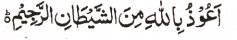 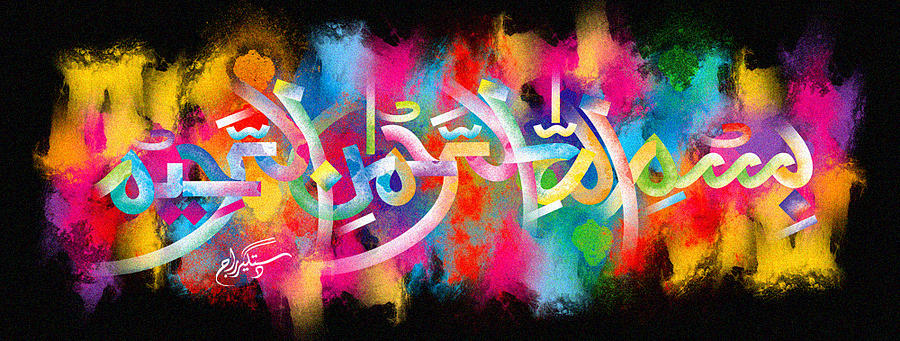 The Name of Allah  on a Rose-Red Background on a Second Pomegranate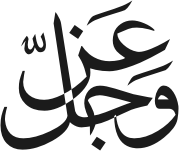 The Exclusive Islamic Miracle Photographs of Dr Umar Elahi AzamMonday 11th January 2016Manchester, UKIntroductionThis was the second miracle pomegranate of 11th January 2015.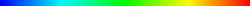 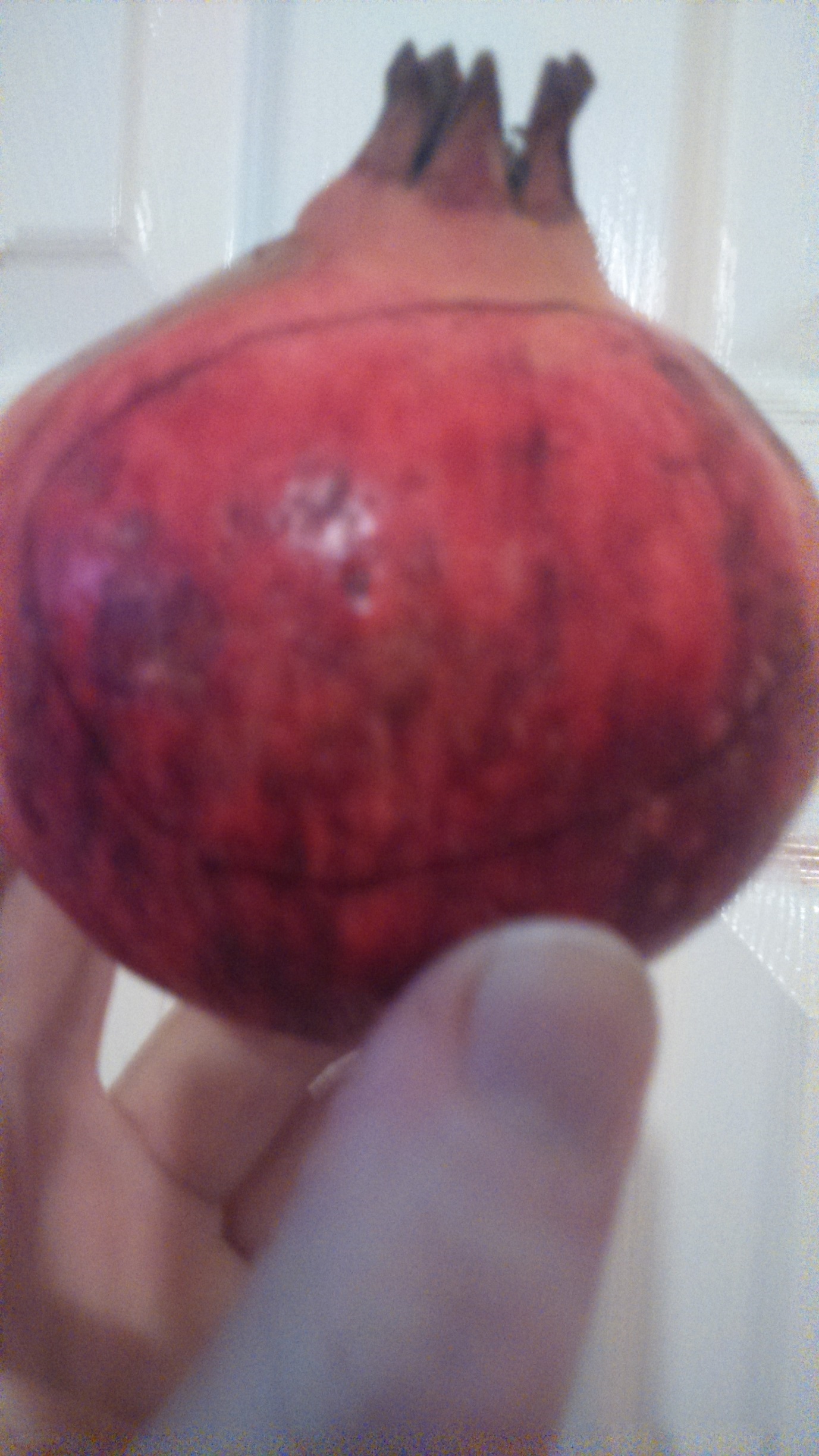 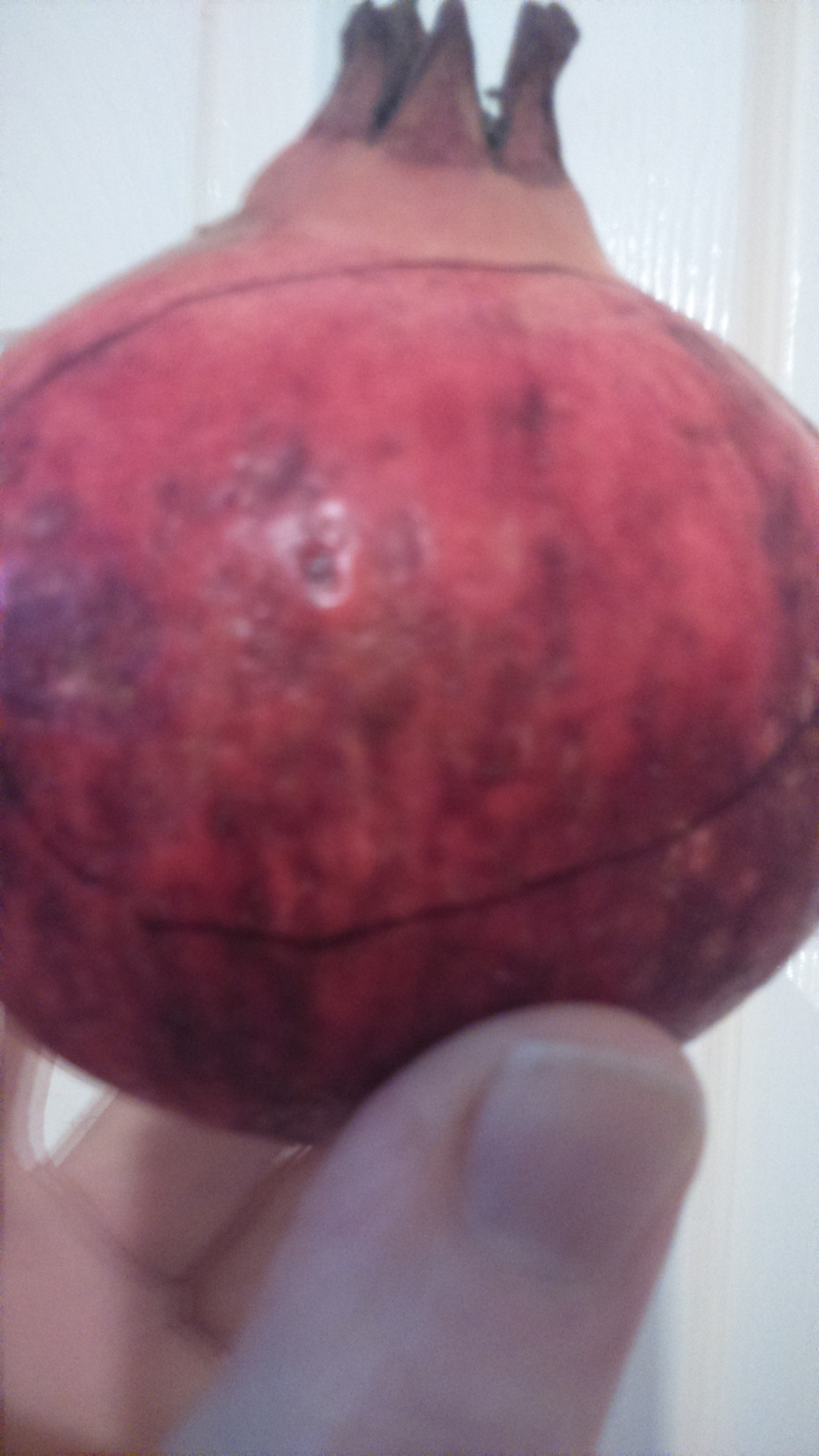 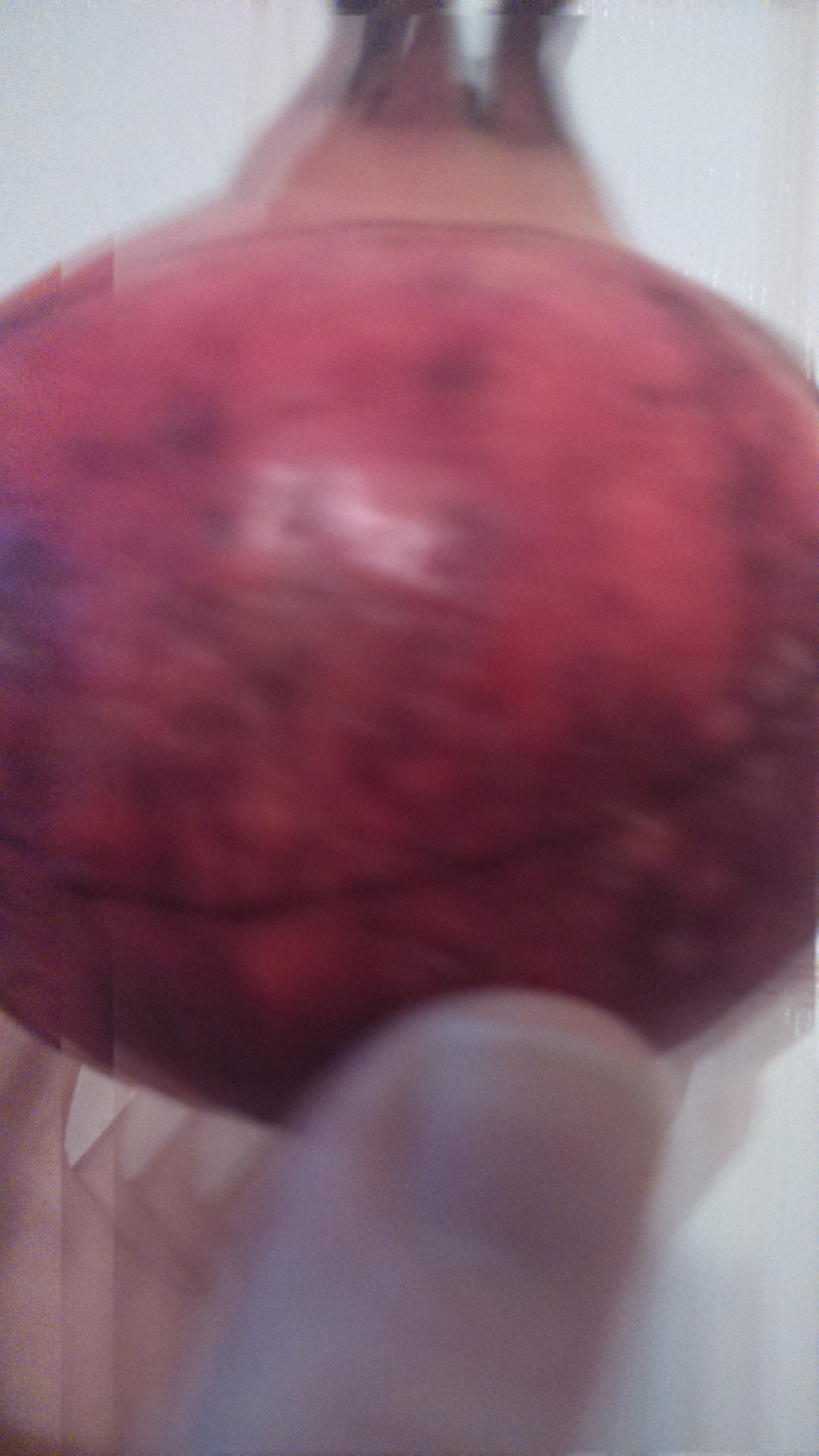 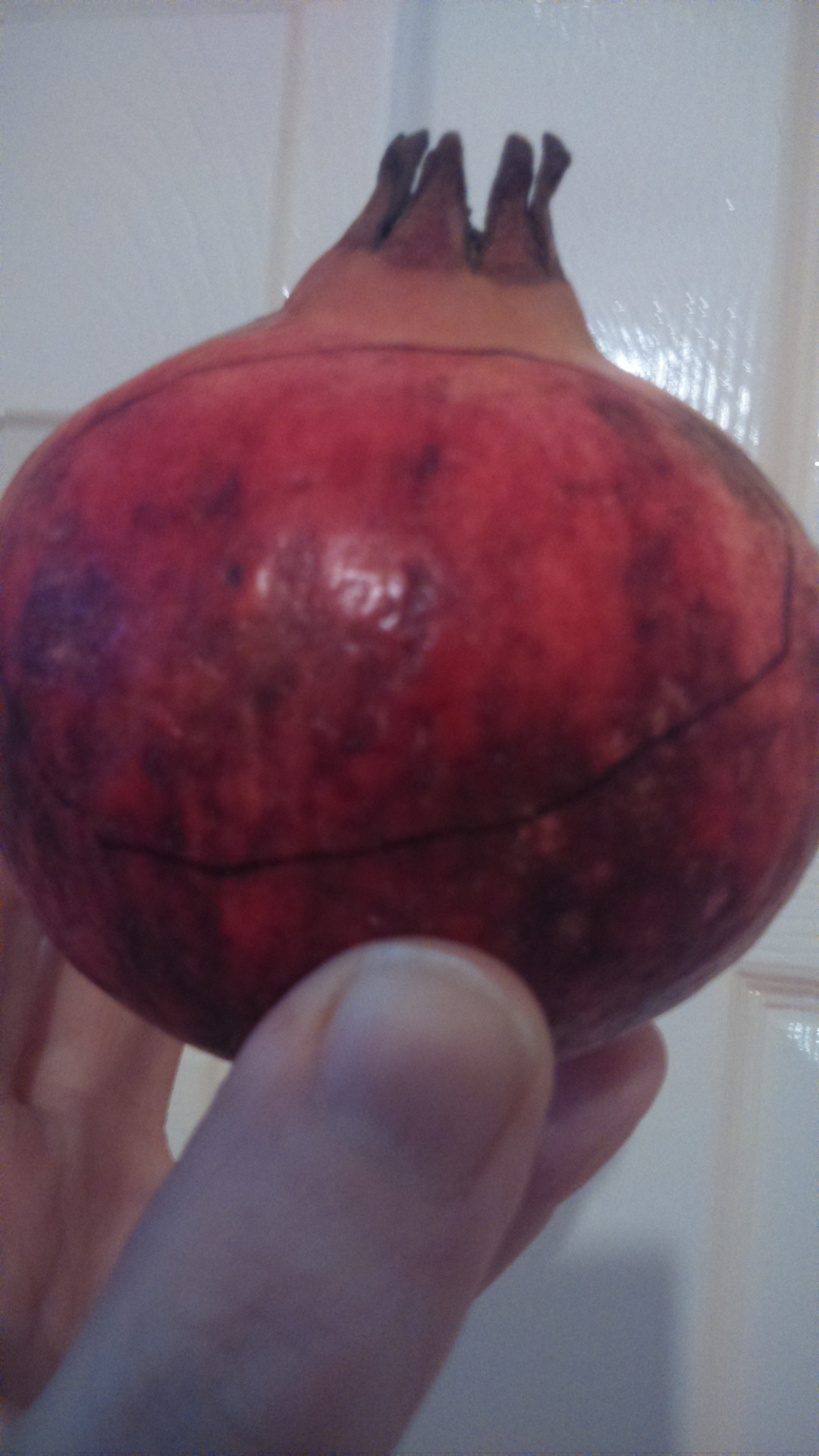 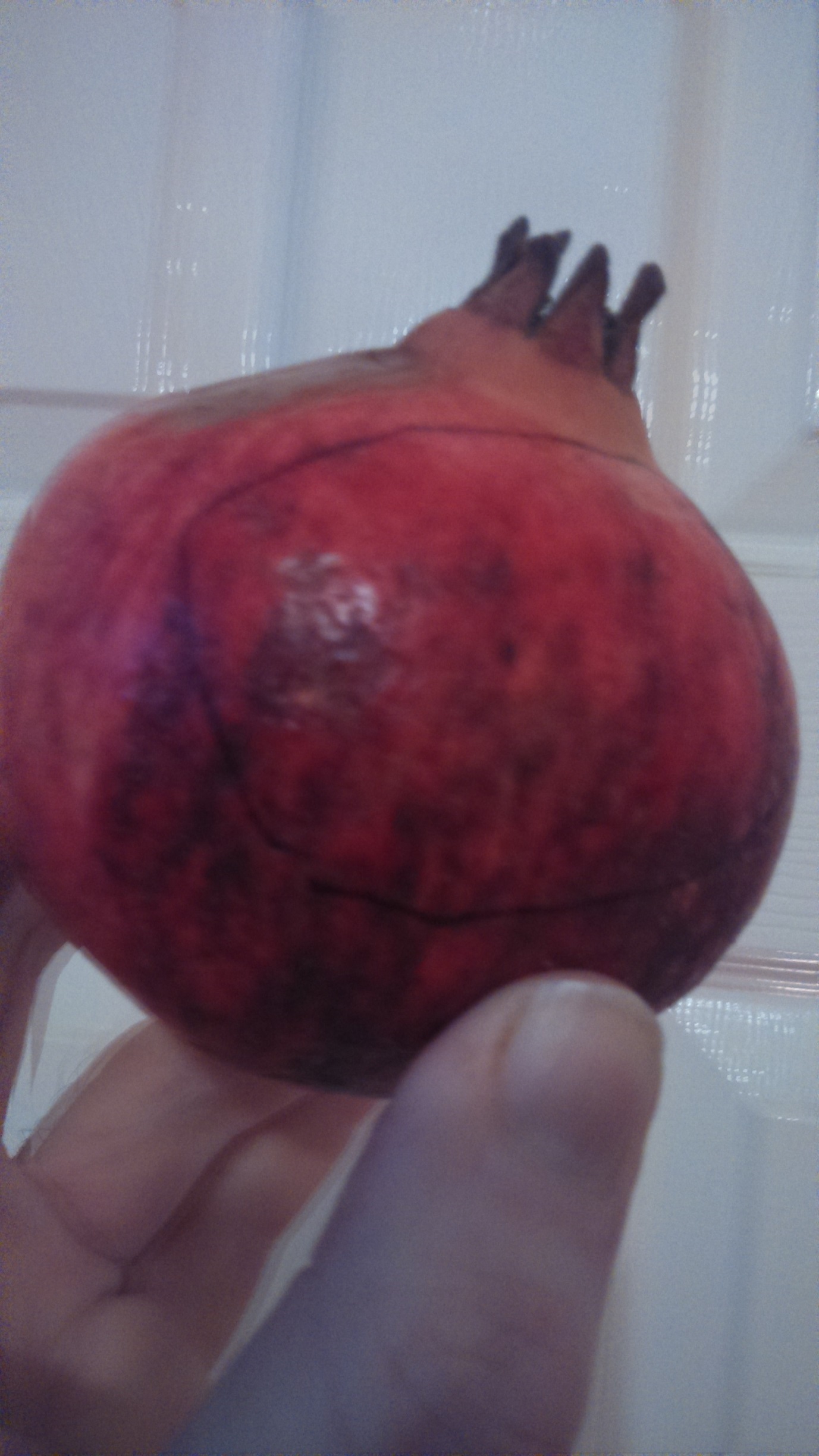 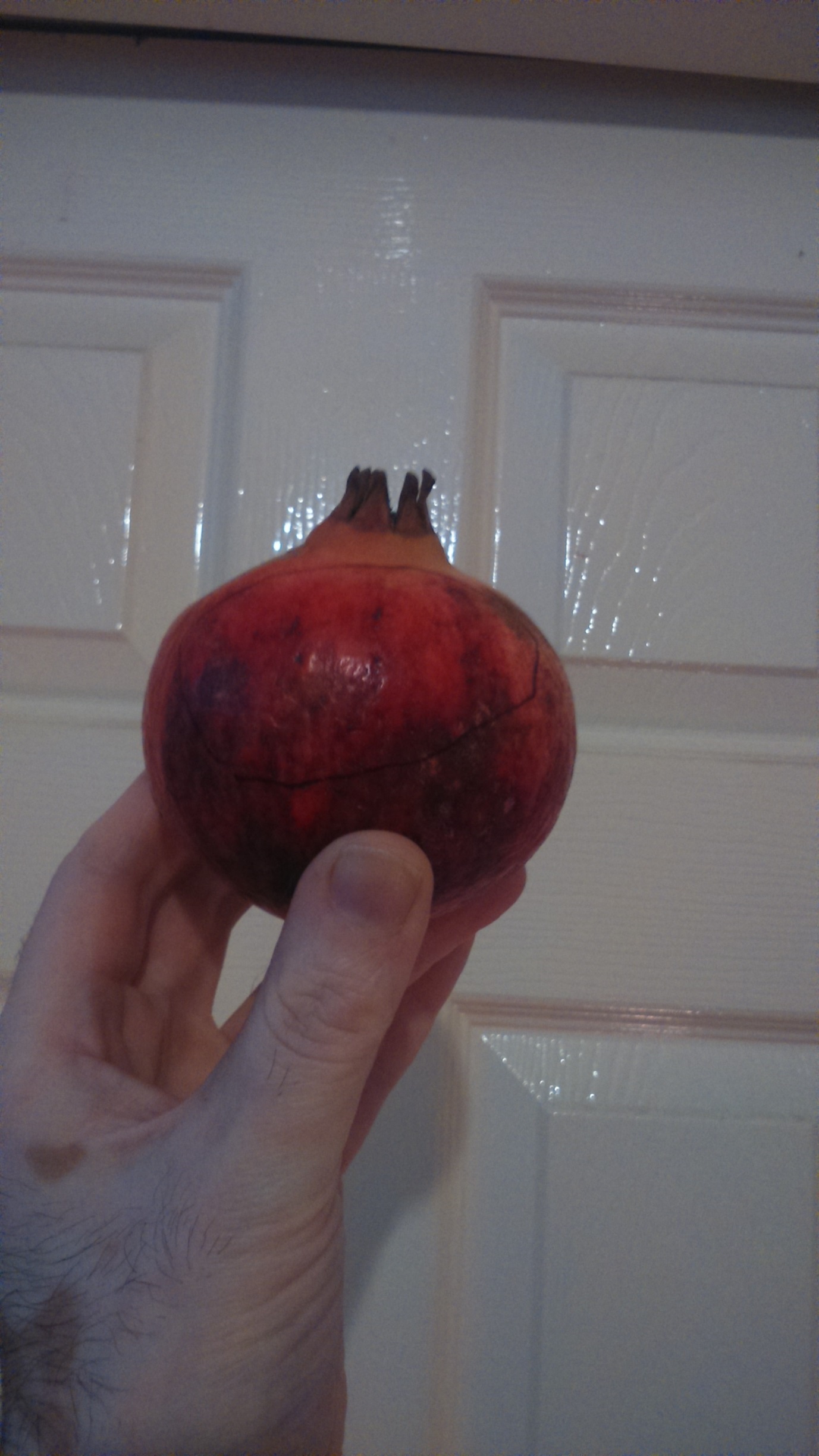 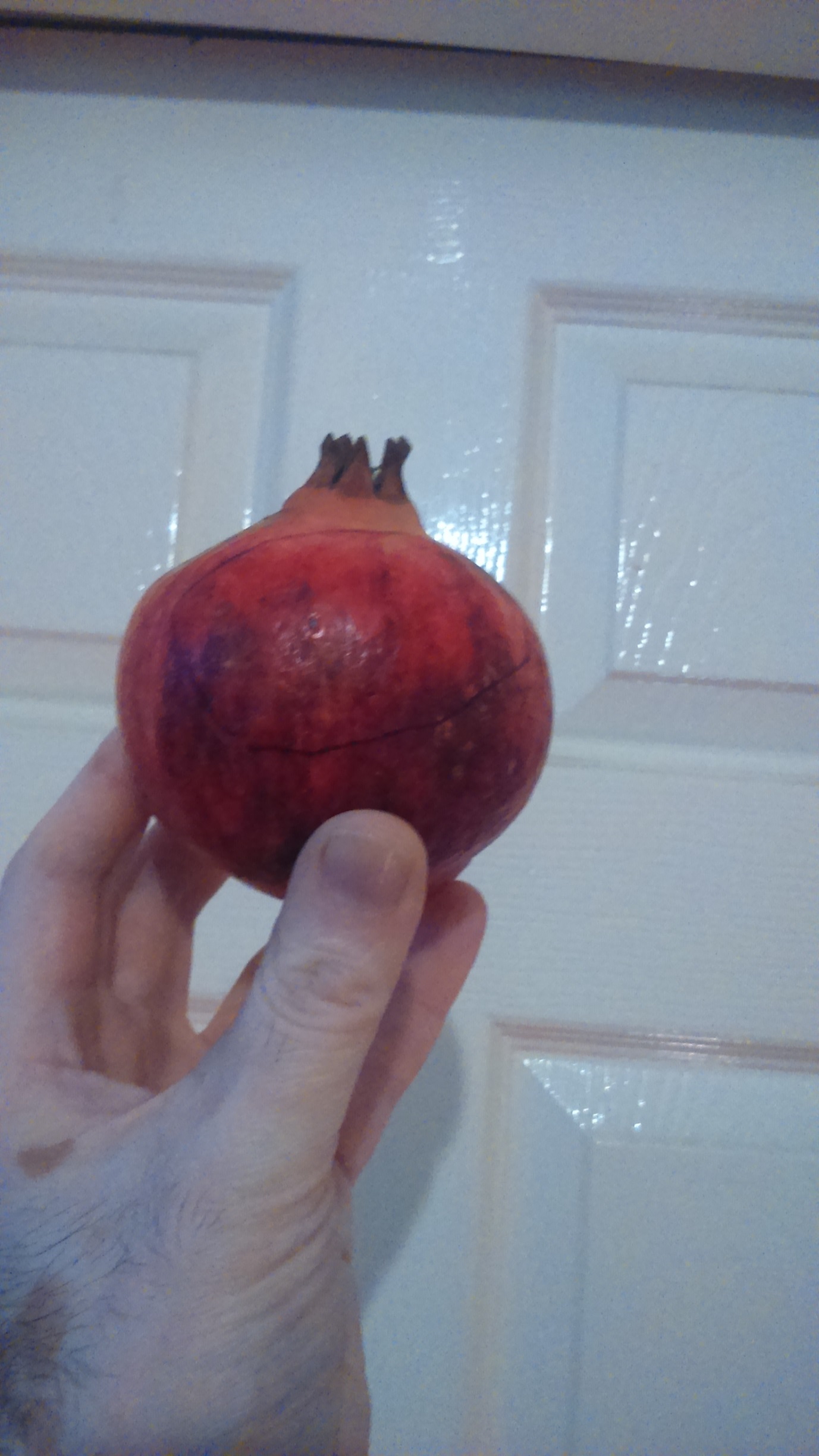 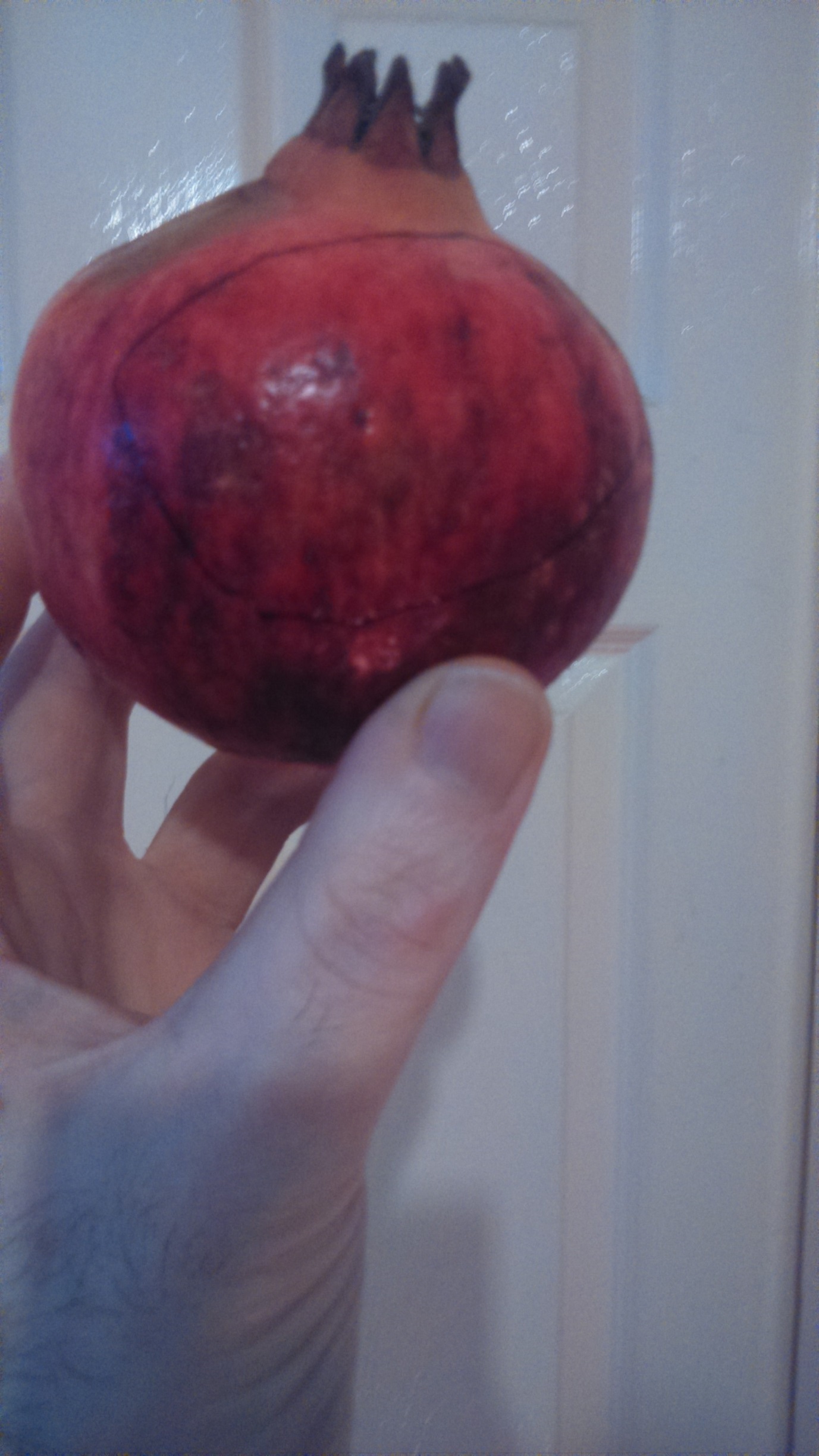 